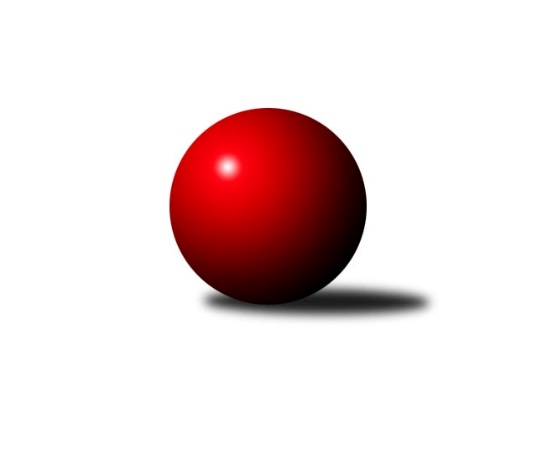 Č.1Ročník 2023/2024	15.9.2023, B. ŠiškaTak 1. kolo zahájilo tento ročník vítězstvím domácích ve 4 případech, hosté byli úspěšní ve 2 utkáních. Nová Paka A nedala šanci V. Mýtu A, stejně jako Č. Kostelec B družstvu D. Králové A. Napínavější to jistě bylo v Náchodě, kde družstvo B zdolalo Dobrušku A. V Hylvátech, kde hrála Rokytnice, to bylo na body 10:6 pro domácí, což znamenalo nejmenší rozdíl pomocných bodů v kole, ale na celkové kuželky domácí celkem jednoznačně triumfovali. Nováček soutěže, Svitavy A si odváží body ze Smiřic, stejně jako Vrchlabí A z Milovic. Nejlepší výkon v jednotlivcích předvedl Kamil Mýl, který o jednu kuželku překonal pětistovku.Nejlepšího výkonu v tomto kole: 2828 dosáhlo družstvo: Č. Kostelec BVýchodočeská divize 2023/2024Výsledky 1. kolaSouhrnný přehled výsledků:Nová Paka A	- V. Mýto A	14:2	2644:2455		15.9.Milovice A	- Vrchlabí A	4:12	2495:2528		15.9.Náchod B	- Dobruška A	12:4	2809:2798		15.9.Č. Kostelec B	- D. Králové A	12:4	2828:2747		15.9.Smiřice A	- Svitavy A	4:12	2664:2737		15.9.Hylváty A	- Rokytnice A	10:6	2708:2617		15.9.Tabulka družstev:	1.	Nová Paka A	1	1	0	0	14 : 2 	 	 2644	2	2.	Č. Kostelec B	1	1	0	0	12 : 4 	 	 2828	2	3.	Náchod B	1	1	0	0	12 : 4 	 	 2809	2	4.	Svitavy A	1	1	0	0	12 : 4 	 	 2737	2	5.	Vrchlabí A	1	1	0	0	12 : 4 	 	 2528	2	6.	Hylváty A	1	1	0	0	10 : 6 	 	 2708	2	7.	Rokytnice A	1	0	0	1	6 : 10 	 	 2617	0	8.	Dobruška A	1	0	0	1	4 : 12 	 	 2798	0	9.	D. Králové A	1	0	0	1	4 : 12 	 	 2747	0	10.	Smiřice A	1	0	0	1	4 : 12 	 	 2664	0	11.	Milovice A	1	0	0	1	4 : 12 	 	 2495	0	12.	V. Mýto A	1	0	0	1	2 : 14 	 	 2455	0Podrobné výsledky kola:	  Nová Paka A	2644	14:2	2455	V. Mýto A	Jaromír Erlebach	 	 213 	 215 		428 	 0:2 	 438 	 	221 	 217		Martin Prošvic	Vojtěch Kazda	 	 239 	 212 		451 	 2:0 	 427 	 	208 	 219		Tomáš Kyndl	Dobroslav Lánský	 	 202 	 229 		431 	 2:0 	 369 	 	200 	 169		Jaroslav Stráník	Jan Šmidrkal	 	 221 	 220 		441 	 2:0 	 389 	 	204 	 185		Milan Dastych	Jan Ringel	 	 221 	 227 		448 	 2:0 	 399 	 	211 	 188		Jan Chleboun	Jiří Bajer	 	 217 	 228 		445 	 2:0 	 433 	 	218 	 215		Václav Perchlík st.rozhodčí: Dobroslav LánskýNejlepší výkon utkání: 451 - Vojtěch Kazda	 Milovice A	2495	4:12	2528	Vrchlabí A	Dana Viková	 	 215 	 190 		405 	 0:2 	 415 	 	218 	 197		Pavel Gracias	Václav Souček	 	 233 	 207 		440 	 2:0 	 436 	 	214 	 222		Jana Votočková	Miroslav Včeliš	 	 196 	 205 		401 	 0:2 	 404 	 	188 	 216		Martin Maršík	Vlastimil Hruška	 	 197 	 225 		422 	 0:2 	 445 	 	245 	 200		Filip Matouš	David Jaroš	 	 194 	 191 		385 	 0:2 	 400 	 	204 	 196		Štěpán Stránský	Miloslav Vik	 	 222 	 220 		442 	 2:0 	 428 	 	230 	 198		Andrea Sochorovározhodčí: Václav SoučekNejlepší výkon utkání: 445 - Filip Matouš	 Náchod B	2809	12:4	2798	Dobruška A	Aleš Tichý	 	 234 	 260 		494 	 2:0 	 461 	 	238 	 223		Michal Balcar	Daniel Majer	 	 226 	 226 		452 	 0:2 	 477 	 	242 	 235		Lukáš Fanc	Tomáš Doucha	 	 224 	 221 		445 	 0:2 	 498 	 	258 	 240		Roman Václavek	Jiří Doucha ml.	 	 233 	 225 		458 	 2:0 	 452 	 	232 	 220		Martin Děkan	Danny Tuček	 	 233 	 243 		476 	 2:0 	 458 	 	228 	 230		Josef Kupka	Jaroslav Špicner	 	 227 	 257 		484 	 2:0 	 452 	 	225 	 227		Josef Lejprozhodčí: Jiří Doucha ml.Nejlepší výkon utkání: 498 - Roman Václavek	 Č. Kostelec B	2828	12:4	2747	D. Králové A	Tomáš Adamů	 	 241 	 223 		464 	 0:2 	 489 	 	239 	 250		Martin Šnytr	Dalibor Chráska	 	 232 	 221 		453 	 0:2 	 483 	 	234 	 249		Ladislav Zívr	Kamil Mýl	 	 255 	 246 		501 	 2:0 	 449 	 	202 	 247		Jan Janeček	Michal Vlček	 	 237 	 226 		463 	 2:0 	 436 	 	229 	 207		Jiří Rejl	Daniel Bouda	 	 231 	 224 		455 	 2:0 	 454 	 	222 	 232		Michal Sirový	Petr Linhart	 	 256 	 236 		492 	 2:0 	 436 	 	212 	 224		Petr Janečekrozhodčí: Michal VlčekNejlepší výkon utkání: 501 - Kamil Mýl	 Smiřice A	2664	4:12	2737	Svitavy A	Jiří Hroneš	 	 214 	 236 		450 	 2:0 	 441 	 	231 	 210		Zdeněk Dokoupil	Michal Janeček	 	 235 	 228 		463 	 2:0 	 446 	 	227 	 219		Michal Dvořáček	Martin Ivan	 	 234 	 211 		445 	 0:2 	 458 	 	237 	 221		Milan Novák	Miroslav Cupal	 	 208 	 231 		439 	 0:2 	 479 	 	222 	 257		Martin Kučera	Radek Urgela	 	 198 	 234 		432 	 0:2 	 471 	 	229 	 242		Jakub Zelinka	Martin Kamenický	 	 218 	 217 		435 	 0:2 	 442 	 	227 	 215		Vlastimil Krátkýrozhodčí: Michal JanečekNejlepší výkon utkání: 479 - Martin Kučera	 Hylváty A	2708	10:6	2617	Rokytnice A	Libor Čaban	 	 208 	 220 		428 	 0:2 	 452 	 	235 	 217		Jan Mařas	Milan Vencl	 	 232 	 227 		459 	 0:2 	 464 	 	235 	 229		Slavomír Trepera	Tomáš Pražák	 	 238 	 226 		464 	 0:2 	 466 	 	245 	 221		Petr Mařas	Vojtěch Morávek	 	 212 	 240 		452 	 2:0 	 441 	 	228 	 213		Milan Valášek	Milan Januška *1	 	 221 	 196 		417 	 2:0 	 375 	 	193 	 182		Pavel Hanout	Zdeněk Kaplan	 	 254 	 234 		488 	 2:0 	 419 	 	204 	 215		Jan Volfrozhodčí: Milan Venclstřídání: *1 od 67. hodu Anthony ŠípekNejlepší výkon utkání: 488 - Zdeněk KaplanPořadí jednotlivců:	jméno hráče	družstvo	celkem	plné	dorážka	chyby	poměr kuž.	Maximum	1.	Kamil Mýl 	Č. Kostelec B	501.00	320.0	181.0	3.0	1/1	(501)	2.	Roman Václavek 	Dobruška A	498.00	329.0	169.0	2.0	1/1	(498)	3.	Aleš Tichý 	Náchod B	494.00	336.0	158.0	2.0	1/1	(494)	4.	Petr Linhart 	Č. Kostelec B	492.00	315.0	177.0	2.0	1/1	(492)	5.	Martin Šnytr 	D. Králové A	489.00	327.0	162.0	4.0	1/1	(489)	6.	Zdeněk Kaplan 	Hylváty A	488.00	317.0	171.0	1.0	1/1	(488)	7.	Jaroslav Špicner 	Náchod B	484.00	331.0	153.0	3.0	1/1	(484)	8.	Ladislav Zívr 	D. Králové A	483.00	322.0	161.0	8.0	1/1	(483)	9.	Martin Kučera 	Svitavy A	479.00	318.0	161.0	7.0	1/1	(479)	10.	Lukáš Fanc 	Dobruška A	477.00	321.0	156.0	2.0	1/1	(477)	11.	Danny Tuček 	Náchod B	476.00	328.0	148.0	8.0	1/1	(476)	12.	Jakub Zelinka 	Svitavy A	471.00	311.0	160.0	3.0	1/1	(471)	13.	Petr Mařas 	Rokytnice A	466.00	307.0	159.0	2.0	1/1	(466)	14.	Tomáš Pražák 	Hylváty A	464.00	306.0	158.0	5.0	1/1	(464)	15.	Slavomír Trepera 	Rokytnice A	464.00	309.0	155.0	4.0	1/1	(464)	16.	Tomáš Adamů 	Č. Kostelec B	464.00	317.0	147.0	3.0	1/1	(464)	17.	Michal Janeček 	Smiřice A	463.00	311.0	152.0	5.0	1/1	(463)	18.	Michal Vlček 	Č. Kostelec B	463.00	328.0	135.0	4.0	1/1	(463)	19.	Michal Balcar 	Dobruška A	461.00	319.0	142.0	6.0	1/1	(461)	20.	Milan Vencl 	Hylváty A	459.00	313.0	146.0	6.0	1/1	(459)	21.	Josef Kupka 	Dobruška A	458.00	315.0	143.0	5.0	1/1	(458)	22.	Jiří Doucha  ml.	Náchod B	458.00	318.0	140.0	9.0	1/1	(458)	23.	Milan Novák 	Svitavy A	458.00	320.0	138.0	8.0	1/1	(458)	24.	Daniel Bouda 	Č. Kostelec B	455.00	307.0	148.0	7.0	1/1	(455)	25.	Michal Sirový 	D. Králové A	454.00	321.0	133.0	9.0	1/1	(454)	26.	Dalibor Chráska 	Č. Kostelec B	453.00	330.0	123.0	6.0	1/1	(453)	27.	Josef Lejp 	Dobruška A	452.00	291.0	161.0	5.0	1/1	(452)	28.	Daniel Majer 	Náchod B	452.00	310.0	142.0	5.0	1/1	(452)	29.	Vojtěch Morávek 	Hylváty A	452.00	311.0	141.0	7.0	1/1	(452)	30.	Jan Mařas 	Rokytnice A	452.00	314.0	138.0	7.0	1/1	(452)	31.	Martin Děkan 	Dobruška A	452.00	329.0	123.0	6.0	1/1	(452)	32.	Vojtěch Kazda 	Nová Paka A	451.00	301.0	150.0	5.0	1/1	(451)	33.	Jiří Hroneš 	Smiřice A	450.00	317.0	133.0	10.0	1/1	(450)	34.	Jan Janeček 	D. Králové A	449.00	325.0	124.0	13.0	1/1	(449)	35.	Jan Ringel 	Nová Paka A	448.00	314.0	134.0	2.0	1/1	(448)	36.	Michal Dvořáček 	Svitavy A	446.00	316.0	130.0	8.0	1/1	(446)	37.	Filip Matouš 	Vrchlabí A	445.00	290.0	155.0	8.0	1/1	(445)	38.	Jiří Bajer 	Nová Paka A	445.00	296.0	149.0	6.0	1/1	(445)	39.	Tomáš Doucha 	Náchod B	445.00	303.0	142.0	7.0	1/1	(445)	40.	Martin Ivan 	Smiřice A	445.00	320.0	125.0	10.0	1/1	(445)	41.	Vlastimil Krátký 	Svitavy A	442.00	293.0	149.0	6.0	1/1	(442)	42.	Miloslav Vik 	Milovice A	442.00	300.0	142.0	6.0	1/1	(442)	43.	Zdeněk Dokoupil 	Svitavy A	441.00	296.0	145.0	4.0	1/1	(441)	44.	Jan Šmidrkal 	Nová Paka A	441.00	303.0	138.0	4.0	1/1	(441)	45.	Milan Valášek 	Rokytnice A	441.00	304.0	137.0	4.0	1/1	(441)	46.	Václav Souček 	Milovice A	440.00	300.0	140.0	3.0	1/1	(440)	47.	Miroslav Cupal 	Smiřice A	439.00	307.0	132.0	5.0	1/1	(439)	48.	Martin Prošvic 	V. Mýto A	438.00	316.0	122.0	5.0	1/1	(438)	49.	Petr Janeček 	D. Králové A	436.00	303.0	133.0	5.0	1/1	(436)	50.	Jana Votočková 	Vrchlabí A	436.00	306.0	130.0	5.0	1/1	(436)	51.	Jiří Rejl 	D. Králové A	436.00	312.0	124.0	8.0	1/1	(436)	52.	Martin Kamenický 	Smiřice A	435.00	293.0	142.0	4.0	1/1	(435)	53.	Václav Perchlík  st.	V. Mýto A	433.00	311.0	122.0	6.0	1/1	(433)	54.	Radek Urgela 	Smiřice A	432.00	272.0	160.0	7.0	1/1	(432)	55.	Dobroslav Lánský 	Nová Paka A	431.00	297.0	134.0	5.0	1/1	(431)	56.	Andrea Sochorová 	Vrchlabí A	428.00	294.0	134.0	6.0	1/1	(428)	57.	Jaromír Erlebach 	Nová Paka A	428.00	303.0	125.0	10.0	1/1	(428)	58.	Libor Čaban 	Hylváty A	428.00	313.0	115.0	8.0	1/1	(428)	59.	Tomáš Kyndl 	V. Mýto A	427.00	293.0	134.0	6.0	1/1	(427)	60.	Vlastimil Hruška 	Milovice A	422.00	297.0	125.0	10.0	1/1	(422)	61.	Jan Volf 	Rokytnice A	419.00	303.0	116.0	8.0	1/1	(419)	62.	Pavel Gracias 	Vrchlabí A	415.00	291.0	124.0	10.0	1/1	(415)	63.	Dana Viková 	Milovice A	405.00	292.0	113.0	12.0	1/1	(405)	64.	Martin Maršík 	Vrchlabí A	404.00	283.0	121.0	9.0	1/1	(404)	65.	Miroslav Včeliš 	Milovice A	401.00	286.0	115.0	4.0	1/1	(401)	66.	Štěpán Stránský 	Vrchlabí A	400.00	276.0	124.0	8.0	1/1	(400)	67.	Jan Chleboun 	V. Mýto A	399.00	265.0	134.0	9.0	1/1	(399)	68.	Milan Dastych 	V. Mýto A	389.00	259.0	130.0	11.0	1/1	(389)	69.	David Jaroš 	Milovice A	385.00	270.0	115.0	11.0	1/1	(385)	70.	Pavel Hanout 	Rokytnice A	375.00	260.0	115.0	5.0	1/1	(375)	71.	Jaroslav Stráník 	V. Mýto A	369.00	249.0	120.0	8.0	1/1	(369)Sportovně technické informace:Starty náhradníků:registrační číslo	jméno a příjmení 	datum startu 	družstvo	číslo startu12365	Josef Lejp	15.09.2023	Dobruška A	1x19404	Jana Votočková	15.09.2023	Vrchlabí A	1x19403	Pavel Gracias	15.09.2023	Vrchlabí A	1x
Hráči dopsaní na soupisku:registrační číslo	jméno a příjmení 	datum startu 	družstvo	25031	Danny Tuček	15.09.2023	Náchod B	19405	Jan Ringel	15.09.2023	Nová Paka A	Program dalšího kola:2. kolo22.9.2023	pá	17:00	Svitavy A - Hylváty A	22.9.2023	pá	17:00	 Nová Paka A - Milovice A	22.9.2023	pá	17:00	Dobruška A - Č. Kostelec B	22.9.2023	pá	17:00	V. Mýto A - Rokytnice A	22.9.2023	pá	20:00	Vrchlabí A - Náchod B	Nejlepší šestka kola - absolutněNejlepší šestka kola - absolutněNejlepší šestka kola - absolutněNejlepší šestka kola - absolutněNejlepší šestka kola - dle průměru kuželenNejlepší šestka kola - dle průměru kuželenNejlepší šestka kola - dle průměru kuželenNejlepší šestka kola - dle průměru kuželenNejlepší šestka kola - dle průměru kuželenPočetJménoNázev týmuVýkonPočetJménoNázev týmuPrůměr (%)Výkon1xKamil MýlČ. Kostelec B5011xZdeněk KaplanHylváty109.974881xRoman VáclavekDobruška4981xKamil MýlČ. Kostelec B107.845011xAleš TichýNáchod B4941xRoman VáclavekDobruška106.584981xPetr LinhartČ. Kostelec B4921xMartin KučeraSvitavy A106.424791xMartin ŠnytrDvůr Králové4891xFilip MatoušVrchlabí106.314451xZdeněk KaplanHylváty4881xVojtěch KazdaN. Paka106.14451